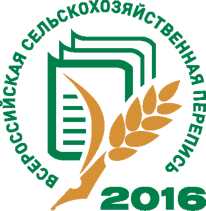 Первые предварительные итоги ВСХП-2016(по данным Ульяновскстата на 15.09.2016 г.)Первые предварительные итоги ВСХП-2016(по данным Ульяновскстата на 15.09.2016 г.)Первые предварительные итоги ВСХП-2016(по данным Ульяновскстата на 15.09.2016 г.)Объекты переписи в Ульяновской области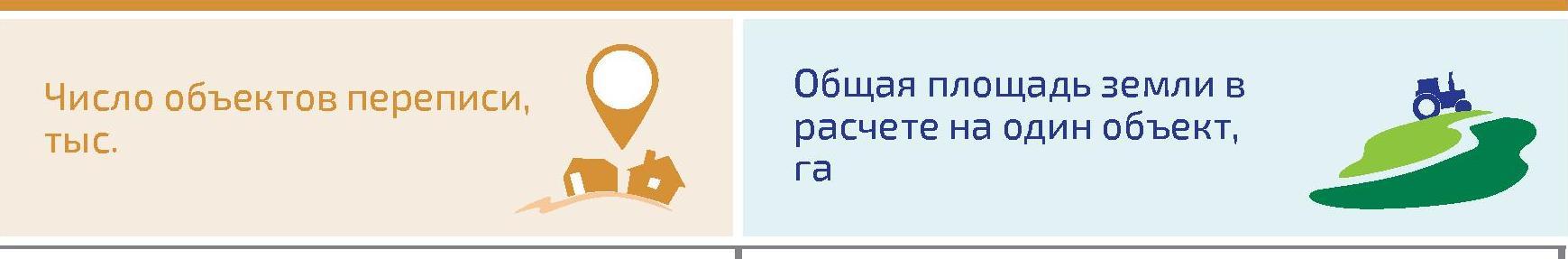 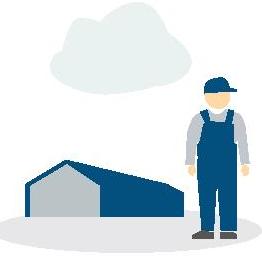 Сельскохозяйственные организации                       -  всегов том числе:3363 569,67сельскохозяйственныеорганизации
(без микропредприятий)1595 659,83микропредприятия 1421 989,15подсобные сельскохозяйственные
предприятия несельскохозяйственных
организаций35486,95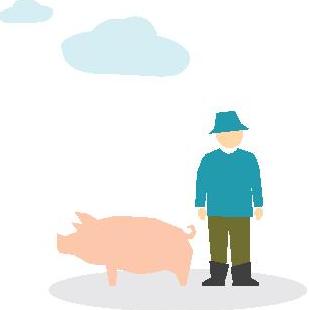 Крестьянские (фермерские) хозяйства и индивидуальные предприниматели – всего                          в том числе:809408,75крестьянские (фермерские)
441450,64индивидуальные предприниматели368358,56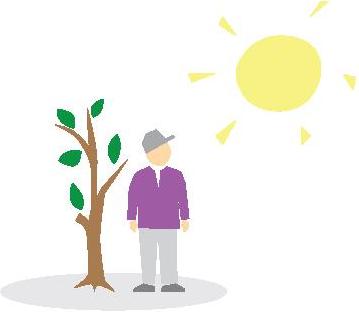 Личные подсобные и другие индивидуальные хозяйства граждан                                            - всего     в том числе:197 0560,33в сельских поселениях144 0680,38в городских поселениях	3 2*	0 3(городских округах)52 9880,19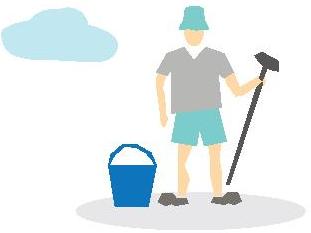 Некоммерческие объединения граждан                                                                   – всего52321,70